1/ un plafonnier de voiture : 1.1/ Principe :Lorsque j’ouvre la porte de la voiture, la lumière s’allume, et lorsque je ferme la porte elle s’éteint1.2/ Le schéma électrique :Compléter le schéma électrique du plafonnier de la porte pour qu’il fonctionne de la façon souhaitée. On représente le capteur de la porte par un bouton poussoir normalement fermé.Pour t’aider, le schéma est réalisé sur la photo, tu as juste à recopier ci-dessous.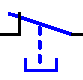 Au repos (=0), le bouton poussoir A laisse passer le courant Lorsque l’on appuie sur le bouton A (I1)  (=1) le courant ne passe plus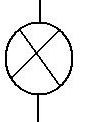 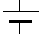 1.3/ Le système :Compléter le système avec les éléments d’entrée et de sortie1.4/ Le tableau des entrées/sorties :Compléter le tableau des entrées/sorties, en fonction du fonctionnement1.5/ Réaliser le programme sur l’ordinateur avec le logiciel millenium.Attention, le bouton poussoir sur le programme est normal, il suffit de compléter correctement la table de vérité.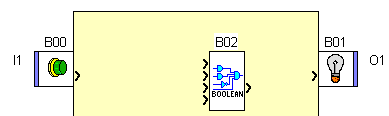 Lancer le logiciel MilleniumRéaliser le programme. Choisir un CD12, 24V comme millenium, en langage FBD.Compléter le programme sur l’ordinateurSimuler le programmeAppeler le professeur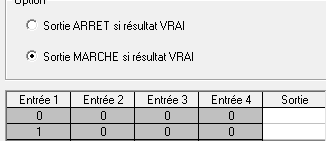 2/ Amélioration du plafonnier de la porte : 2.1/ Principe :Notre premier système de plafonnier était simple puisqu’il détectait qu’une porte A (I1). Nous devons améliorer le système avec la deuxième porte B(I2) passager.Si les 2 portes sont ouvertes, donc le bouton n’est pas appuyé alors la lampe est alluméeSi on ferme une seule porte, alors la lampe est toujours alluméeSeulement si les 2 portes sont fermées donc le bouton est appuyé alors on éteint la lampe.2.2/ Le système :Compléter le système avec les éléments d’entrée et de sortie2.3/ Le tableau des entrées/sorties :Compléter le tableau des entrées/sorties, en fonction du fonctionnementA (I1) : ………………………B (I2) : ……………………..3/ Le programme :Attention, le bouton poussoir sur le programme est normal, il suffit de compléter correctement la table de vérité.Lancer le logiciel MilleniumRéaliser le programme. Choisir un CD12, 24V comme millenium, en langage FBD.Compléter le programme sur l’ordinateurSimuler le programmeAppeler le professeur4/ BONUSIl faut ajouter un interrupteur (c’est la clé de démarrage de la voiture). 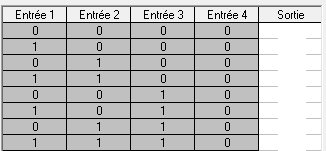 La lampe sera éteinte seulement quand les portes seront fermées (donc à 1)  et lorsque  l’on enclenche la clé de la voiture (donc à 1)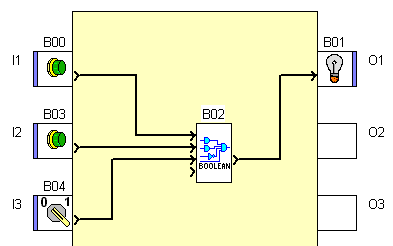 1/ un plafonnier de voiture : 1.1/ Principe :Lorsque j’ouvre la porte de la voiture, la lumière s’allume, et lorsque je ferme la porte elle s’éteint.Attention, pour se faire, on utilise un bouton poussoir qui est inversé.Lorsque le bouton n’est pas appuyé (0), la lampe est allumée (1)Lorsque le bouton est appuyé (1), la lampe est éteinte (0)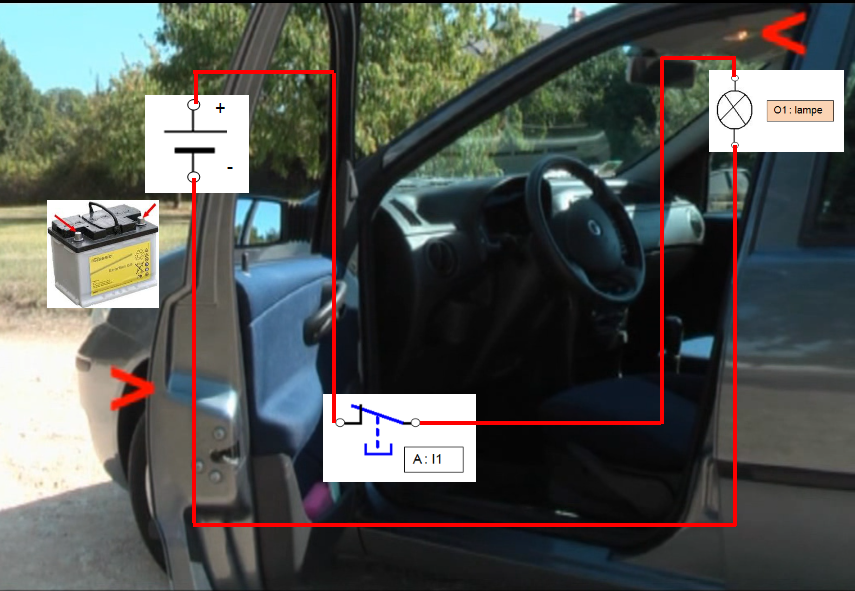 2/ Amélioration du plafonnier de la porte : 2.1/ Principe :Si les 2 portes sont ouvertes donc le bouton n’est pas appuyé(0) alors la lampe est allumée(1)Si on ferme une seule porte (1), alors la lampe est toujours allumée (1)Seulement si les 2 portes sont fermées (1) donc le bouton est appuyé alors on éteint la lampe(0).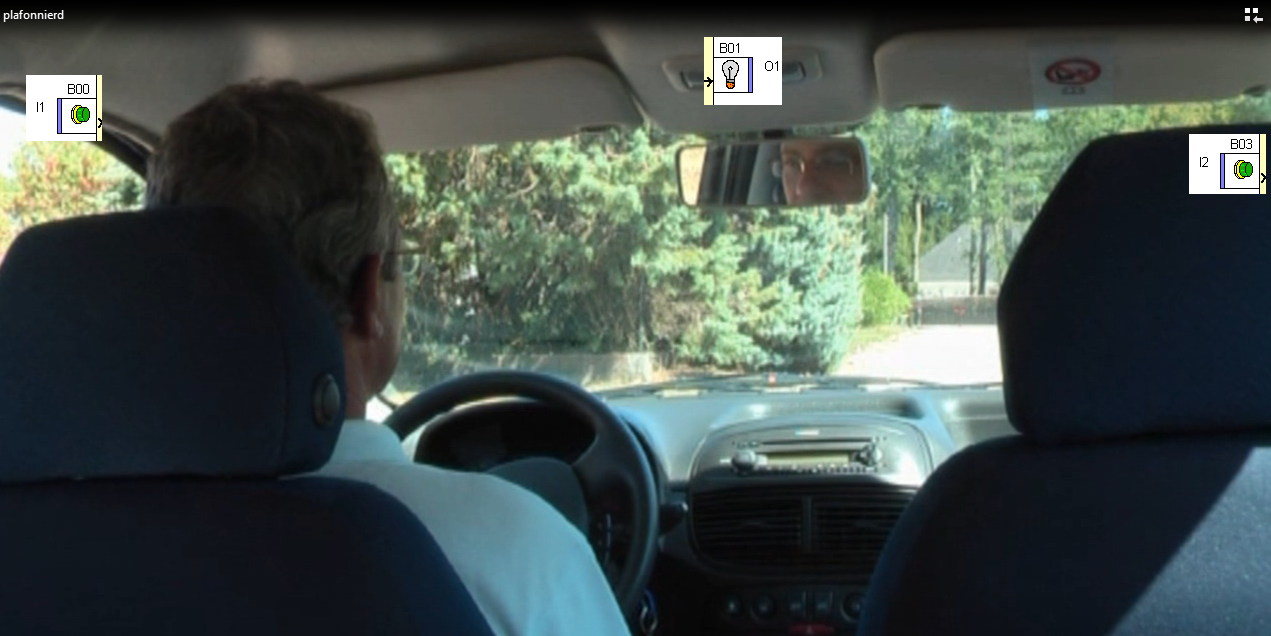 4/ BONUSIl faut ajouter un interrupteur (c’est la clé de démarrage de la voiture). La lampe sera éteinte seulement quand les portes seront fermées (donc à 1)  et lorsque  l’on enclenche la clé de la voiture (donc à 1)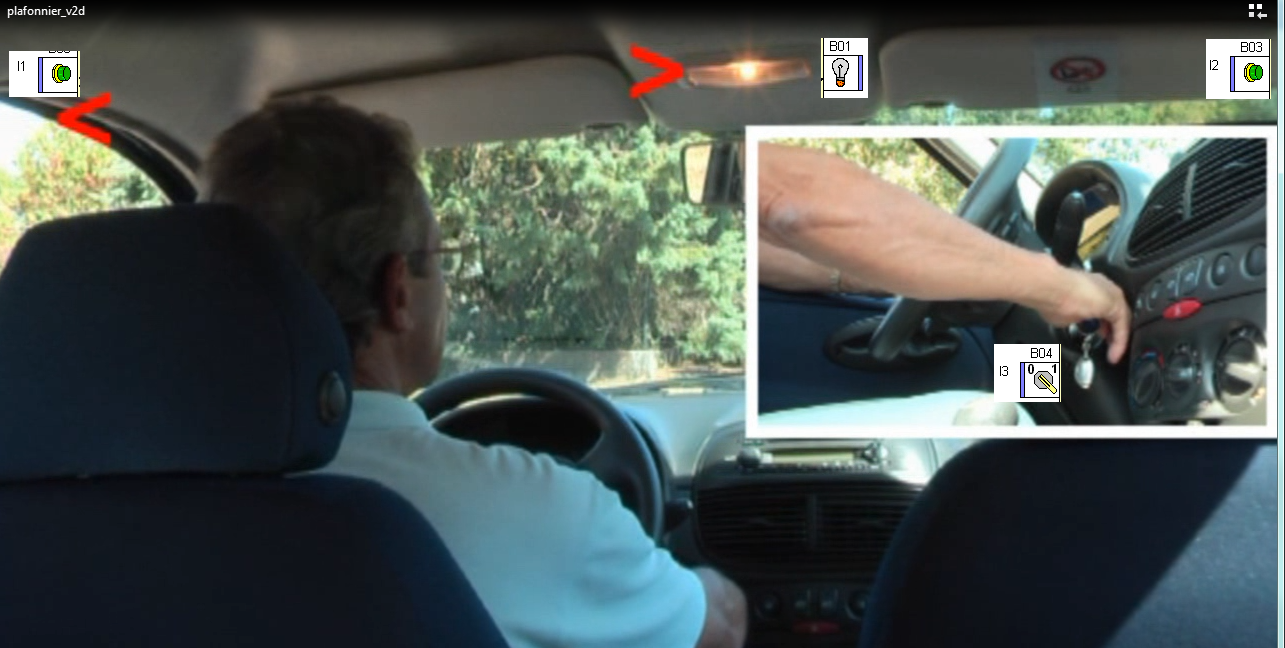 